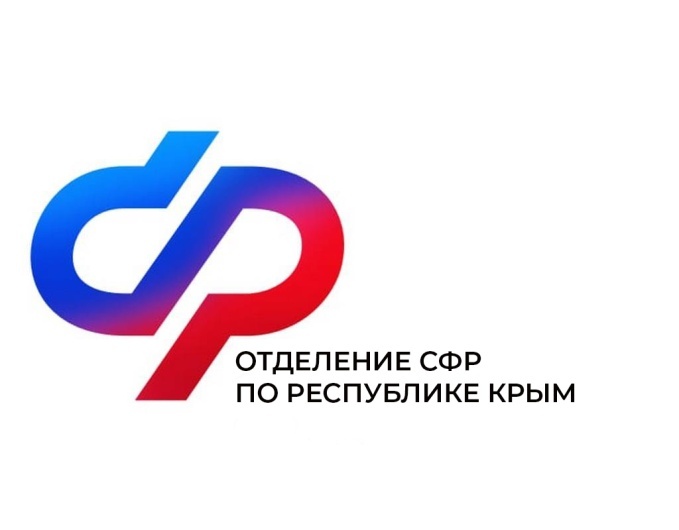 План мероприятий Центра общения старшего поколения пгт. Первомайское  на январь 2024 года№Наименование мероприятияДата проведения1Встреча с Главой муниципального образования Первомайского района10 январяв 14:002Встреча Нового года (по старому стилю)12 январяв 14:003Разговор с сотрудником ОМВД «Как обезопасить себя от мошенников»18 января15:004Литературно-историческая панорама «Край, где начинается Родина»19 января14:305Встреча с психологом22 января15:006Встреча с врачом24 января12:007Встреча с сотрудниками территориального центра31 января14:00